Урок по теме «Примеры применения интеграла в физике и геометрии»Цель урока: изучить области применения интеграла.Требования к знаниям и умениям:Студенты должны знать:определение и свойства первообразной функции;таблицу первообразных;определение и свойства неопределенного интеграла;определение и свойства определенного интеграла;формулу Ньютона-Лейбница;Студенты должны уметь:вычислять неопределенные и определенные интегралы;применять полученные знания для решения прикладных задач.ХОД УРОКАI. Приветствие. Проверка присутствующих. II. Проверка домашнего задания.Проверка тетрадей.Устный опрос.1. Что называется криволинейной трапецией?2. В чем заключается признак постоянства функции?3. Что называется первообразной F(х) для функции f(х) ?4. Верно ли высказывание: «Первообразная суммы функций равна сумме их первообразных»?5. В чем заключается основное свойство первообразной?6. Что называется неопределенным интегралом?7.Что называется определенным интегралом?Примеры и разбор решения заданий тренировочного модуля№1 Найти объем тела вращения вокруг оси 0х , ограниченной прямыми у=0, х=0ю у= х2, х=4.Решение: Построим тело вращения, образованного вращением фигуры вокруг оси 0х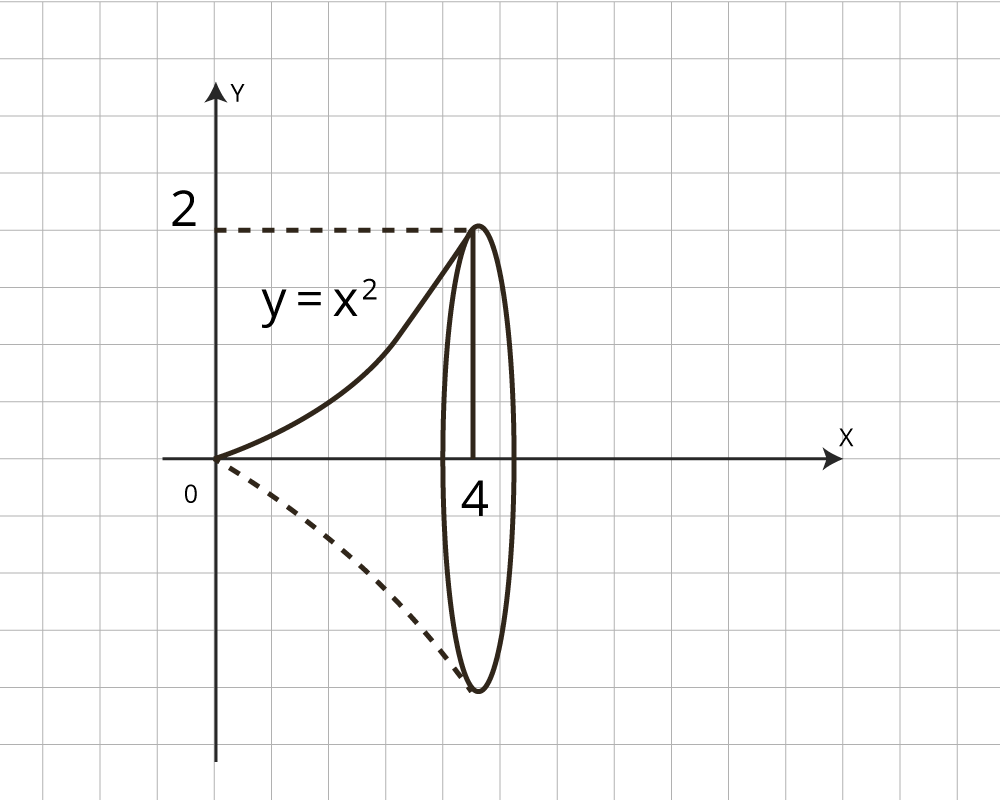 Воспользуемся формулой Ньютона-Лейбница. 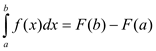 и формулой нахождения объемов тел вращения. 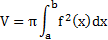 Далее подставляем значения в формулу и рассчитываем объем тела вращения.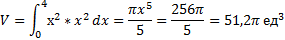 Ответ 51,2 ед3№2. Сила в 1 Н растягивает пружину на 3 см. Какую работу она при этом производит?Решение.Если F–сила, А – работа S– перемещение, то F = A’(S).Обратимся к физике.По закону Гука сила пропорциональна растяжению или сжатию пружины, т. е. F = kx, где k – коэффициент пропорциональности, х – величина растяжения или сжатия.Используя данные задачи, найдите коэффициент k. Подставим данные в задаче величины в уравнение, выражающее закон Гука. Получим: .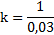 Следовательно, сила, растягивающая нашу пружину, выразится следующим образом:.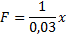 Так как сила начинает действовать на пружину в состоянии покоя, то работа 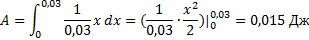 Ответ: 0,015 ДжДомашнее задание: найти другие примеры применения интеграла (реферат)